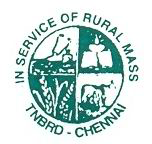 TAMIL NADU BOARD OF RURAL DEVELOPMENTKRISHI VIGYAN KENDRA – THIRUVANNAMALAI & KRISHNAGIRI, Tamil Nadu APPLICATION FORMATRecruitment Notification no.		:	01/2022-TNBRDApplication for the post of		:	__________________________________________Name of the Applicant		:	__________________________________________Father’s/Husband’s Name		:	__________________________________________Date of Birth			:	__________________________________________Nationality				:	__________________________________________Age as on closing date of application:	__________________________________________Gender				:	__________________________________________Communication Address		:	______________________________________________________________________________________________________________________________Permanent Address		:	______________________________________________________________________________________________________________________________E-mail ID				:	__________________________________________Mobile No.					__________________________________________Religion				:	__________________________________________Whether belongs to SC/ST/OBC	:	__________________________________________Whether Physically Challenged	:	Yes / NoIf Yes, Please specify		:Marital status			:Educational / Technical qualification (Starting from SSLC/Matriculation or equivalent) onwards        (Attach duly attested copies of Certificate in proof of Date of Birth, Essential Qualification possession)Additional QualificationExperience (Particulars of all previous and present employment)  	(Starting from earliest employment)   (Attach duly attested copies of Experience Certificate)Medals, Awards and Fellowships obtained if any:Seminars/Conferences/Trainings/Workshop attended and Paper Presented if any:Publications if any:Television / Radio Talk if any:Membership in Scientific Bodies if any:Efficient handling of Projects, if any:Your contribution to Farmers welfare and Agricultural Extension (300 words):Details of Application Fee:(Additional sheets may be enclosed wherever necessary)DECLARATIONI solemnly declare that all the statement made in the application are true, complete and correct to the best of my knowledge and belief. I understand and agree that in the event of any information being found false / incorrect / incomplete or ineligible being detected at any time before or after selection / interview, my candidature is liable to be rejected outright and I shall be bound by the decision of the ICAR / TNBRD.Place: ____________________Date:  ____________________						Signature of CandidateCheck list: Duly filled application formRs.25/- stamped self addressed envelope. Demand Draft and the Photo Copy of self attested following documents,For Age proof - S.S.L.C. / Equivalent  - Mark sheet / Birth CertificateH.S.C or Equivalent Mark sheetDegree certificate with Consolidate Mark sheetCommunity Certificate for those who claiming Fee concession & age relaxation under SC/ST categories.Person with Disability Certificate issued by the Authorized Medical Authority for PWD candidates.OBC (NCL) certificate for those who claiming for Age concession under OBC.Working experience certificate & any other relevant certificate copies.********Sl. No.Name of ExamUniversity / BoardYear of Passing% of marks / OGPA Subject passed1S.S.L.C.2H.Sc.3U.G. Degree4P.G. Degree5Ph.D.Sl. No.CourseSchool / CollegeBoard / UniversityYear of passingPercentage /OGPA12Name of the EmployerDesignation / PostPay scale / Pay band of salary drawnPeriodPeriodPeriodNature of dutiesName of the EmployerDesignation / PostPay scale / Pay band of salary drawnFromToDurationNature of dutiesSl. No.Name of the Award / Fellowship / MedalAward instituted byDetails123Sl. No.Name of the Seminar / Conference / Training / WorkshopOrganized byDateDuration123Sl. No.Title / TopicPublished in DateRank123Sl. No.Title / TopicDate & TimeAgency123Sl. No.Name of the Project / SchemeFunding agencyBudgetDuration123Demand draft No.Name and address of the Issuing bankDate of issueAmount (Rs.)